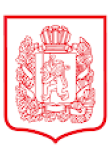 АДМИНИСТРАЦИЯ   РОЖДЕСТВЕНСКОГО СЕЛЬСОВЕТА      КАЗАЧИНСКОГО РАЙОНА     КРАСНОЯРСКОГО КРАЯ     ПОСТАНОВЛЕНИЕ 12.02.2024                                  с. Рождественское                                            №7Об утверждении Порядка и сроков составления проекта бюджета Рождественского сельсовета.Руководствуясь частью 3 статьи 184 Бюджетного кодекса Российской Федерации, статьей 7 Устава Рождественского сельсовета Казачинского района Красноярского края,ПОСТАНОВЛЯЮ1. Утвердить Положение о порядке и сроках составления проекта бюджета Рождественского сельсовета согласно приложению.2. Считать утратившим силу постановление от 13.10.2020 №30 «Об утверждении Порядка составления и рассмотрения проекта бюджета сельского поселения Рождественский сельсовет Казачинского муниципального района.»3. Контроль за исполнением настоящего постановления оставляю собой.4. Настоящее постановление вступает в силу после официального опубликования в газете «Рождественские вести», и подлежит размещению на официальном сайте в сети «Интернет» - рождественский-адм.рф.Глава сельсовета                                                                            О.И. Пилипенко Приложение  к постановлению администрации                                                                Рождественского сельсоветаот 12.02.2024 года №7Порядок и сроки составления проекта бюджетаРождественского сельсовета1. Общие положения1.1 Настоящее Положение о порядке и сроках составления проекта бюджета Рождественского сельсовета (далее – Положение) разработано в соответствии со  статьями 169, 184 Бюджетного Кодекса Российской Федерации,  Федеральным Законом от 6 октября 2003г. № 131-ФЗ «Об общих принципах организации местного самоуправления в Российской Федерации», Положением о бюджетном процессе в Рождественском сельсовете утвержденном решением Рождественского сельского Совета депутатов от 16.06.2023 №28-77, регламентирует процедуру и сроки составления проекта бюджета Рождественского сельсовета и определяет механизм работы над документами и материалами, используемыми при составлении проекта бюджета.1.2. Составление проекта местного бюджета осуществляется администрацией Рождественского сельсовета (далее – администрация).1.3.Проект бюджета Рождественского сельсовета составляется сроком на три год (очередной финансовый год и плановый период).1.4.Составление проекта местного бюджета основывается на:- бюджетном послании Президента Российской Федерации;- прогнозе социально - экономического развития муниципального образования;  	-  основных направлениях бюджетной и налоговой политики.2.Порядок и сроки составления проекта местного бюджета.2.1. Администрация обязана приступить к составлению проекта местного бюджета не позднее 1 сентября текущего года, предшествующего очередному финансовому году.2.2. При составлении проекта решения о местном бюджете необходимо указать:- основные характеристики местного бюджета (общий объем доходов бюджета, общий объем расходов бюджета, дефицит (профицит) бюджета);- перечень главных администраторов доходов муниципального образования - органов местного самоуправления;- перечень источников доходов, закрепленных за администраторами доходов бюджета поселения - органами местного самоуправления;- перечень бюджетных ассигнований и их распределение по разделам, подразделам, целевым статьям и видам расходов классификации расходов бюджета в ведомственной структуре расходов;- объем межбюджетных трансфертов, получаемых из других бюджетов и (или) предоставляемых другим бюджетам бюджетной системы Российской Федерации в очередном финансовом году;- источники финансирования дефицита местного бюджета (в соответствии с Бюджетным кодексом Российской Федерации) на очередной финансовый год (в случае принятия бюджета с дефицитом);- верхний предел муниципального долга по состоянию на 1 января года, следующего за очередным финансовым годом, с указанием, в том числе верхнего предела долга по муниципальным гарантиям;- общий объем бюджетных ассигнований, направляемых на исполнение публичных нормативных обязательств;2.3. Глава администрации Рождественского сельсовета вносит проект бюджета на очередной финансовый год и плановый период не позднее 15 ноября текущего года.Одновременно с проектом решения о бюджете на очередной финансовый год и плановый период в Совет депутатов представляются следующие документы и материалы:1) основные направления бюджетной и налоговой политики Рождественского сельсовета на очередной финансовый год и плановый период;2) прогноз социально-экономического развития Рождественского сельсовета на очередной год и плановый период;3) прогноз основных характеристик (общий объем доходов, общий объем расходов, дефицит бюджета сельсовета) на очередной финансовый год и плановый период;4) пояснительная записка к проекту бюджета;5) расчеты по статьям классификации доходов бюджета поселения, по разделам, подразделам функциональной классификации расходов бюджетов Российской Федерации на очередной финансовый год и плановый период;6) информация об исполнении долгосрочных целевых программ, финансируемых за счет средств местного бюджета, федеральных и краевых целевых программ, реализуемых в текущем году на территории Рождественского сельсовета, за истекший период текущего года;7) информация о численности муниципальных служащих Рождественского сельсовета;8) методики (проекты методик) и расчеты распределения межбюджетных трансфертов;9) верхний предел государственного (муниципального) внутреннего долга и (или) верхний предел государственного (муниципального) внешнего долга по состоянию на 1 января года, следующего за очередным финансовым годом и каждым годом планового периода (очередным финансовым годом);10) оценка ожидаемого исполнения бюджета на текущий финансовый год.2.4. Проект решения о бюджете Рождественского сельсовета на очередной финансовый год и плановый период, все документы и материалы к нему, представляются в Совет депутатов на бумажном и электронном носителях. 2.5. Поступившие в установленном порядке к председателю Совета депутатов проект решения о бюджете Рождественского сельсовета на очередной финансовый год и плановый период, прилагаемые к нему материалы и документы в течение суток направляются на рассмотрение в контрольно – счетную палату Казачинского района Красноярского края для подготовки заключения о соответствии представленных документов и материалов требованиям настоящего положения.2.6. Контрольно – счетная палата в течение 10 дней подготавливает заключение о проекте решения о бюджете поселения с указанием недостатков данного проекта в случае их выявления. Заключение контрольно-счетной палаты учитывается при подготовке депутатами Совета депутатов Рождественского сельсовета.3. Порядок рассмотрения проекта Решения о бюджете Рождественского сельсовета на заседании Рождественского сельского Совета депутатов.3.1. Рождественский сельский Совет депутатов рассматривает проект решение о бюджете в двух чтениях.При этом нормативно – правовые акты администрации Рождественского сельсовета об утверждении долгосрочных целевых программ, о внесении изменений в долгосрочные целевые программы, предлагаемые к финансированию в очередном финансовом году и плановом периоде, принимаются до внесения проекта решения о бюджете сельсовета на очередной финансовый год и плановый период.3.2. По проекту бюджета Рождественского сельсовета проводятся публичные слушания в порядке, установленном Рождественским сельским Советом депутатов.4 . Рассмотрение проекта решения о бюджете Рождественского сельсовета в первом чтении.4.1. В течение 25 дней со дня принятия к рассмотрению Рождественским сельским Советом депутатов, Совет депутатов рассматривает его в первом чтении.4.2. При рассмотрении Советом депутатов проекта решения о бюджете Рождественского сельсовета в первом чтении, обсуждается его концепция, прогноз социально-экономического развития поселения, основные направления бюджетной и налоговой политики Рождественского сельсовета, рассматриваются основные характеристики бюджета Рождественского сельсовета и утверждаются следующие показатели бюджета Рождественского сельсовета:1) прогнозируемый в очередном финансовом году и плановом периоде общий объем доходов бюджета Рождественского сельсовета;2) прогнозируемые доходы бюджета Рождественского сельсовета по кодам классификации доходов бюджета, по кодам видов, подвидов доходов, классификации операций сектора государственного управления, относящихся к доходам бюджета; 3) приложения к решению о бюджете Рождественского сельсовета на очередной финансовый год и плановый период, устанавливающие перечень и коды главных администраторов доходов бюджета, закрепляемые за ними виды (подвиды) доходов бюджета и перечень главных администраторов источников финансирования дефицита бюджета Рождественского сельсовета;4) общий объем расходов бюджета Рождественского сельсовета на очередной год и плановый период;5) дефицит (профицит) бюджета Рождественского сельсовета и источники финансирования дефицита бюджета на очередной финансовый год и плановый период, в том числе в разрезе статей и видов источников финансирования дефицита бюджета.4.3. При рассмотрении на заседании Совета депутатов в первом чтении проекта решения о бюджете Рождественского сельсовета Совет депутатов заслушивает доклад администрации поселения, заключение контрольно – счетной палаты и принимает решение о принятии или об отклонении указанного решения. В случае принятия указанного решения в первом чтении утверждаются основные характеристики основные характеристики бюджета Рождественского сельсовета, определенные частью 2 настоящего положения.Основные характеристики бюджета сельсовета при утверждении их в первом чтении не могут быть изменены без положительного согласования с главой администрации Рождественского сельсовета.4.4. При принятии проекта решения о бюджете сельсовета на очередной финансовый год и плановый период в первом чтении Совет депутатов одновременно устанавливает предельный срок внесения письменных предложений субъектами права законодательной инициативы, назначается дата рассмотрения решения во 2 чтении.Предложения не могут увеличивать утвержденный объем расходов бюджета поселения и должны содержать указания о перераспределении расходов между конкретными статьями расходной части бюджета поселения.   Предложения должны соответствовать бюджетной классификации.4.5. В случае отклонения проекта решения о бюджете Рождественского сельсовета в первом чтении Совет депутатов может:- вернуть указанное решение главе администрации Рождественского сельсовета на доработку.4.6. По итогам рассмотрения в первом чтении проекта решения о бюджете Рождественского сельсовета принимается решение Совета депутатов о принятии в первом чтении решение о бюджете Рождественского сельсовета и об основных характеристиках бюджета сельсовета.5. Возвращение проекта решения о бюджете Рождественского сельсовета главе администрации Рождественского сельсовета в случае его отклонения в первом чтении Совета депутатов.5.1. В случае отклонения Советом депутатов проекта решения о бюджете Рождественского сельсовета в первом чтении и возвращения его на доработку главе администрации Рождественского сельсовета глава администрации в течении 3 дней организует доработку указанного проекта с учетом предложений и рекомендаций и вносит его на повторное рассмотрение Совета депутатов в первом чтении. При повторном внесении указанного проекта Совет депутатов рассматривает его в первом чтении в течение 5 дней со дня его повторного внесения в установленном порядке.6. Рассмотрение проекта решения о бюджете Рождественского сельсовета во втором чтении6.1. Совет депутатов рассматривает во втором чтении проект решения о бюджете Рождественского сельсовета в течение 15 дней со дня принятия указанного проекта в первом чтении.6.2. Совет депутатов при рассмотрении во втором чтении проекта решения о бюджете Рождественского сельсовета утверждает следующие характеристики бюджета Рождественского сельсовета:	1) бюджетные ассигнования по разделам, подразделам, целевым статьям и видам расходов классификации бюджетных расходов в пределах общего объема расходов бюджета поселения, утвержденного в первом чтении;	2) распределение бюджетных ассигнований по главным распорядителям и распорядителям средств, разделам, подразделам, целевым статьям и видам расходов бюджетов в составе ведомственной структуры расходов бюджета Рождественского сельсовета на очередной финансовый год и плановый период;	3) расходы по долгосрочным целевым и ведомственным целевым программам с указанием бюджетных ассигнований, направляемых на финансовое обеспечение указанных программ;	4) текстовые статьи проекта решения о бюджете Рождественского сельсовета на очередной финансовый год и плановый период.6.3. Второе чтение решения о бюджете Рождественского сельсовета завершается принятием указанного проекта о бюджете Рождественского сельсовета в целом.7. Обнародование решения о бюджете Рождественского сельсовета на очередной финансовый год и плановый период7.1. Решение Совета депутатов о бюджете Рождественского сельсовета на очередной финансовый год подлежит официальному опубликованию не позднее 10 дней после его подписания в установленном порядке.8. Внесение изменений в решение о бюджете Рождественского сельсовета на очередной финансовый год и плановый период8.1. Администрация Рождественского сельсовета разрабатывает и представляет в Совет депутатов проекты решений о внесении изменений в решение о бюджете Рождественского сельсовета по всем вопросам, в том числе в части, изменяющей основные характеристики бюджета Рождественского сельсовета на очередной финансовый год и плановый период, а также распределение расходов бюджета Рождественского сельсовета по разделам функциональной и ведомственной классификации расходов бюджетов Российской Федерации.Одновременно с проектом решения о внесении изменений в решение о бюджете Рождественского сельсовета вносятся обоснования предлагаемых изменений и необходимые расчеты к ним.8.2. Проекты решений о внесении изменений в решение о бюджете Рождественского сельсовета рассматриваются в порядке, определенном Регламентом Совета депутатов Рождественского сельсовета.							